
Shared Sick Leave Pool 
Donor Application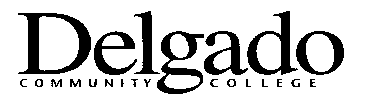 My signature below certifies that I am electing to donate 	hours of sick leave to the Delgado Shared Sick Leave Pool.  I understand that I cannot designate a particular employee to receive the donated leave. I also certify that this donation is being made voluntarily and that I have not been directly or indirectly intimidated, threatened or coerced or promised any benefit by any employee. I further certify that my leave donation does not cause my balance to fall below 120 hours and I understand that this leave cannot be restored to me once it has been transferred to the Shared Sick Leave Pool.Signature	DateApplication Form must be submitted to 
Human Resources – Attention: Shared Leave Pool Managerin an envelope or via email marked “Confidential.”Employee Name:Banner ID No.:Department:Work Phone:For Payroll Manager Use Only For Payroll Manager Use Only For Payroll Manager Use Only For Payroll Manager Use Only For Payroll Manager Use Only I certify that the above listed employee has a sick leave balance sufficient to accommodate this donation request.I certify that the above listed employee has a sick leave balance sufficient to accommodate this donation request.I certify that the above listed employee has a sick leave balance sufficient to accommodate this donation request.I certify that the above listed employee has a sick leave balance sufficient to accommodate this donation request.I certify that the above listed employee has a sick leave balance sufficient to accommodate this donation request.Number of Hours ofAccrued Sick Leave:Number of Hoursof Sick Leave Donated:Date Deducted:Date Deducted:Remaining Sick Leave Balance:If denied, reason for denial:If denied, reason for denial:If denied, reason for denial:If denied, reason for denial:If denied, reason for denial:Payroll Manager Name:Payroll Manager Name:Payroll Manager Name:Payroll Manager Title:Payroll Manager Title:Payroll Manager Signature:Payroll Manager Signature:Payroll Manager Signature:Date:Date: